COMMITTEE: UNICEF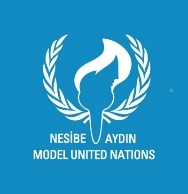 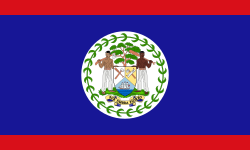 TOPIC: Education in Emergencies, Combating Child Poverty and Social Exclusion, Early and Forced Child MarriageCOUNTRY: BELIZE    Dear Chair,Education in Belize is necessary between the ages of 6 and 14 years for primary education.Because of that we care about study from 6 to 14.  In 2001, 93.2 percent of children ages 5 to 14 years were attending school. Many schools get damaged or destroyed during natural disasters or damaged by armed conflicts while most tertiary schools in Belize generally have access to Internet and computer labs, much of the primary and secondary school system does without and we sometimes have serious internet problem. Belize has a high rate of poverty while 42 percent of the general population is affected, up to 50 percent of Belizean children under age 15 are classified as poor 58 percent of Belize’s youth under 18 We need to close the poverty ,social assistance programs for better household support and we especially need to income because us country haven’t got very high distance between poor and rich people. Because of the small size of Belize's population don’t allow social distance between rich and poor. Low income, having to live in a poor country. Therefore, families are looking for ways to live affordably and they generally find marriage. 34% of women in Belize are married or united before their 18th birthday and 6% before the age of 15. 22% of men in Belize are married or united before their 18th birthday and 5% before the age of 15 also the percents cause of gender inequality where girls are being valued less than boys. In communities where dowry or "bride price" is paid, it is often a pleasant income for poor families; Where the bride's family pays dowry to the groom, they usually have to pay less if the bride is young and uneducated. We care children about everything because childhood is a special window of opportunity where we can make a real good effect on physical and mential , both we develop and children develop so it’s a real succes for us. As can be understood from our flag, we are a country that values ​​human beings and tries to solve the problem as soon as possible.